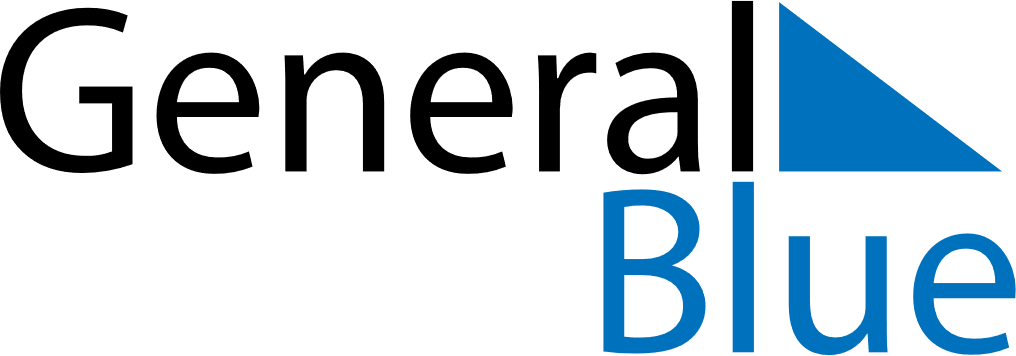 Quarter 2 of 2022HondurasQuarter 2 of 2022HondurasQuarter 2 of 2022HondurasQuarter 2 of 2022HondurasQuarter 2 of 2022HondurasApril 2022April 2022April 2022April 2022April 2022April 2022April 2022SUNMONTUEWEDTHUFRISAT123456789101112131415161718192021222324252627282930May 2022May 2022May 2022May 2022May 2022May 2022May 2022SUNMONTUEWEDTHUFRISAT12345678910111213141516171819202122232425262728293031June 2022June 2022June 2022June 2022June 2022June 2022June 2022SUNMONTUEWEDTHUFRISAT123456789101112131415161718192021222324252627282930Apr 14: Maundy Thursday
Apr 14: Día de las AméricasApr 15: Good FridayApr 17: Easter SundayMay 1: Labour DayMay 9: Mother’s DayJun 11: Pupil’s Day